אתר אינטרנט חדש – טופס עידכון פרטים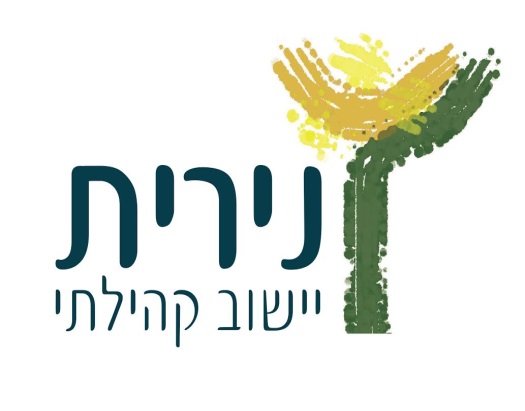 בעקבות עליית האתר החדש ושאלות תושבים, ברצוננו  להבהיר מספר נושאים :1. האתר פתוח לכולם כמו כל אתר אינטרנט אחר. 2. טעינת רשימת התפוצה בוצעה על פי המידע הרשום במזכירות.3. רק תושבים הרשומים באתר יכולים לקבל סיכום הודעות יומי / שבועי על פי בחירה.4. ניתן לשלוח למזכירות בקשה להוספה או הסרה של כתובת דואר אלקטרוני.5. תושב שנרשם למערכת יכול להיכנס לערוץ מוגן סיסמא לתושבי היישוב בלבד,   כמו גם לשלוח הודעות לערוץ חוגים, לוח מודעות, עסקים ובעלי מקצוע.לחילופין ניתן למלא טופס זה ולהחזיר למזכירות :שם : _________  משפחה : ___________  מספר בית : _________כתובת דואר אלקטרוני : _______________________________לצורכי מערך הבטחון בישוב נא עדכנו בנוסף את הפרטים הבאים :שם : __________________  משפחה : _________________כתובת מלאה : ____________________________________שם אשה: __________________  נייד אשה : _________________שם בעל : __________________  נייד בעל : _________________טלפון בית : ______________________________________המידע יישמר באתר וברשימת הטלפונים של מערך הבטחון ולא יימסר לצד שלישי. תודה רבה על שיתוף הפעולה. ועדת קשרי קהילה , ועדת בטחון, ועד מקומי